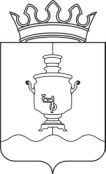 АДМИНИСТРАЦИЯ КЛЮЧЕВСКОГО СЕЛЬСКОГО ПОСЕЛЕНИЯСУКСУНСКОГО МУНИЦИПАЛЬНОГО РАЙОНАПЕРМСКОГО КРАЯП О С Т А Н О В Л Е Н И Е             23.12.2016г.                                                                                        № 330О внесении изменений вмуниципальную программу «Дорожное хозяйство и благоустройство населенных пунктов в Ключевском сельском поселении»С целью повышения эффективности реализации муниципальной программы «Дорожное хозяйство и благоустройство населенных пунктов  в Ключевском сельском поселении»,ПОСТАНОВЛЯЮ:1. Утвердить прилагаемые изменения, которые вносятся в муниципальную программу «Дорожное хозяйство и благоустройство населенных пунктов  в Ключевском сельском поселении», утвержденную постановлением Администрации Ключевского сельского поселения от 03.11.2016 № 263 «Об утверждении муниципальной программы «Дорожное хозяйство и благоустройство населенных пунктов  в Ключевском сельском поселении». 2. Настоящее Постановление вступает в силу с момента его размещения на официальном сайте Суксунского муниципального района.3. Контроль за исполнением настоящего Постановления оставляю за собой.И.о.главы Администрации                                                              А.Р.ВолковУтверждены постановлениемАдминистрации Ключевского сельского поселенияот 23.12.2016г. № 330Изменения, которые вносятся в муниципальную программу «Дорожное хозяйство и благоустройство населенных пунктов  в Ключевском сельском поселении», утвержденную постановлением Администрации Ключевского сельского поселения от 03.11.2016 № 263 «Об утверждении муниципальной программы «Дорожное хозяйство и благоустройство населенных пунктов  в Ключевском сельском поселении (далее - Программа)В Паспорте Программы позицию:изложить в следующей редакции:    2. Главу 8 изложить в следующей редакции: «  8. Информация по ресурсному обеспечению муниципальнойпрограммыОбщий объем средств на реализацию муниципальной программы за счет бюджета Ключевского сельского поселения – 11 234,8 тыс. рублей. В том числе по годам:		2017–3 941,2 тыс. руб.;2018 – 3 476,7 тыс. руб.;2019 – 3 816,9 тыс. руб.Информация о сводных финансовых затратах, исполнителях и источниках финансирования программы по годам ее реализации приведена в приложениях 3,4,5,6,7,8  к данной программе.Объем финансового обеспечения на реализацию программы подлежит ежегодному уточнению при формировании проектов соответствующих бюджетов на очередной финансовый год и плановый период.          Объёмы финансирования мероприятий Программы могут быть скорректированы в процессе реализации муниципальной программы исходя из возможностей бюджетов на очередной финансовый год и фактических затрат.».       3. Главы 10,11 считать соответственно главами  9,10.       4. Раздел 5 «Методика оценки эффективности муниципальной программы» исключить.       5. Приложения 3,4,5,6,7,8 изложить в редакции согласно приложениям 1,2,3,4,5,6  к настоящим изменениям.Приложение № 1 к постановлению администрацииКлючевского сельского поселенияот  23.12.2016г. №330 «Приложение № 3к муниципальной программе                                                                                                                           «Дорожное хозяйство и благоустройство         населенных пунктов Ключевского сельского поселения»	Приложение № 3 к постановлению администрацииКлючевского сельского поселенияот  23.12.2016г. №330«Приложение № 5к муниципальной программе         «Дорожное хозяйство и благоустройство населенных пунктов Ключевского сельского поселения»Финансовое обеспечение реализации муниципальной программы Ключевского сельского поселения   «Дорожное хозяйство и благоустройство населенных пунктов Ключевского сельского поселения»за счет средств бюджета Пермского краяПриложение № 4 к постановлению администрацииКлючевского сельского поселенияот  23.12.2016г. №330                                                                                                                                                                                                                        		Приложение № 6к муниципальной программе           «Дорожное хозяйство и благоустройство                                                                                                                                                    		 населенных пунктов Ключевского сельского поселения»Финансовое обеспечение реализации муниципальной программы Ключевского сельского поселения«Дорожное хозяйство и благоустройство населенных пунктов Ключевского сельского поселения»за счет средств федерального бюджета«Объемы и источники финансирования программыИсточники финансированияРасходы (тыс. руб.)Расходы (тыс. руб.)Расходы (тыс. руб.)Расходы (тыс. руб.)Объемы и источники финансирования программыИсточники финансирования2017 год2018 год2019 годИтогоОбъемы и источники финансирования программыВсего, в том  числе:          5 865,25 579,05 859,917 304,1Объемы и источники финансирования программыБюджет Ключевского сельского поселения4 156,93 756,93 923,911 837,7Объемы и источники финансирования программыБюджет района1 708,31 822,11 936,05 466,4Объемы и источники финансирования программыКраевой бюджет0000Объемы и источники финансирования программыФедеральный бюджет0000Объемы и источники финансирования программыВнебюджетные источники0000».«Объемы и источники финансирования программыИсточники финансированияРасходы (тыс. руб.)Расходы (тыс. руб.)Расходы (тыс. руб.)Расходы (тыс. руб.)Объемы и источники финансирования программыИсточники финансирования2017 год2018 год2019 годИтогоОбъемы и источники финансирования программыВсего, в том  числе:          6 569,46 218,76 672,819 460,9Объемы и источники финансирования программыБюджет Ключевского сельского поселения3 941,23 476,73 816,911 234,8Объемы и источники финансирования программыБюджет района1 708,31 822,11 936,05 466,4Объемы и источники финансирования программыКраевой бюджет919,9919,9919,92 759,7Объемы и источники финансирования программыФедеральный бюджет0000».Финансовое обеспечение реализации муниципальной программы Ключевского сельского поселения   «Дорожное хозяйство и благоустройство населенных пунктов Ключевского сельского поселения»за счет  средств бюджета Ключевского сельского поселенияФинансовое обеспечение реализации муниципальной программы Ключевского сельского поселения   «Дорожное хозяйство и благоустройство населенных пунктов Ключевского сельского поселения»за счет  средств бюджета Ключевского сельского поселенияФинансовое обеспечение реализации муниципальной программы Ключевского сельского поселения   «Дорожное хозяйство и благоустройство населенных пунктов Ключевского сельского поселения»за счет  средств бюджета Ключевского сельского поселенияФинансовое обеспечение реализации муниципальной программы Ключевского сельского поселения   «Дорожное хозяйство и благоустройство населенных пунктов Ключевского сельского поселения»за счет  средств бюджета Ключевского сельского поселенияФинансовое обеспечение реализации муниципальной программы Ключевского сельского поселения   «Дорожное хозяйство и благоустройство населенных пунктов Ключевского сельского поселения»за счет  средств бюджета Ключевского сельского поселенияФинансовое обеспечение реализации муниципальной программы Ключевского сельского поселения   «Дорожное хозяйство и благоустройство населенных пунктов Ключевского сельского поселения»за счет  средств бюджета Ключевского сельского поселенияФинансовое обеспечение реализации муниципальной программы Ключевского сельского поселения   «Дорожное хозяйство и благоустройство населенных пунктов Ключевского сельского поселения»за счет  средств бюджета Ключевского сельского поселенияФинансовое обеспечение реализации муниципальной программы Ключевского сельского поселения   «Дорожное хозяйство и благоустройство населенных пунктов Ключевского сельского поселения»за счет  средств бюджета Ключевского сельского поселенияФинансовое обеспечение реализации муниципальной программы Ключевского сельского поселения   «Дорожное хозяйство и благоустройство населенных пунктов Ключевского сельского поселения»за счет  средств бюджета Ключевского сельского поселенияФинансовое обеспечение реализации муниципальной программы Ключевского сельского поселения   «Дорожное хозяйство и благоустройство населенных пунктов Ключевского сельского поселения»за счет  средств бюджета Ключевского сельского поселенияФинансовое обеспечение реализации муниципальной программы Ключевского сельского поселения   «Дорожное хозяйство и благоустройство населенных пунктов Ключевского сельского поселения»за счет  средств бюджета Ключевского сельского поселенияФинансовое обеспечение реализации муниципальной программы Ключевского сельского поселения   «Дорожное хозяйство и благоустройство населенных пунктов Ключевского сельского поселения»за счет  средств бюджета Ключевского сельского поселенияФинансовое обеспечение реализации муниципальной программы Ключевского сельского поселения   «Дорожное хозяйство и благоустройство населенных пунктов Ключевского сельского поселения»за счет  средств бюджета Ключевского сельского поселенияФинансовое обеспечение реализации муниципальной программы Ключевского сельского поселения   «Дорожное хозяйство и благоустройство населенных пунктов Ключевского сельского поселения»за счет  средств бюджета Ключевского сельского поселенияФинансовое обеспечение реализации муниципальной программы Ключевского сельского поселения   «Дорожное хозяйство и благоустройство населенных пунктов Ключевского сельского поселения»за счет  средств бюджета Ключевского сельского поселенияФинансовое обеспечение реализации муниципальной программы Ключевского сельского поселения   «Дорожное хозяйство и благоустройство населенных пунктов Ключевского сельского поселения»за счет  средств бюджета Ключевского сельского поселенияНаименование муниципальной программы, подпрограммы, основного мероприятия, мероприятияНаименование муниципальной программы, подпрограммы, основного мероприятия, мероприятияОтветственный исполнитель, соисполнители, участники (ГРБС)Ответственный исполнитель, соисполнители, участники (ГРБС)Код бюджетной классификацииКод бюджетной классификацииКод бюджетной классификацииКод бюджетной классификацииКод бюджетной классификацииКод бюджетной классификацииРасходы <1>, тыс. руб.Расходы <1>, тыс. руб.Расходы <1>, тыс. руб.Расходы <1>, тыс. руб.Расходы <1>, тыс. руб.Расходы <1>, тыс. руб.Наименование муниципальной программы, подпрограммы, основного мероприятия, мероприятияНаименование муниципальной программы, подпрограммы, основного мероприятия, мероприятияОтветственный исполнитель, соисполнители, участники (ГРБС)Ответственный исполнитель, соисполнители, участники (ГРБС)ГРБСГРБСРз ПрРз ПрЦСРЦСР2017201720182018201920191122334455778899Муниципальная программа «Дорожное хозяйство и благоустройство населенных пунктов Ключевского сельского поселения»Муниципальная программа «Дорожное хозяйство и благоустройство населенных пунктов Ключевского сельского поселения»всеговсего495495040905030409050302 0 00 0000002 0 00 000003941,23941,23476,73476,73816,93816,9Подпрограмма 1«Дорожное хозяйство»Подпрограмма 1«Дорожное хозяйство»Администрация Ключевского сельского поселенияАдминистрация Ключевского сельского поселения4954950409040902 1 00 0000002 1 00 000001976,21976,21911,71911,72084,92084,9Основное мероприятие 1.1  «Содержание автомобильных дорог и искусственных сооружений на них»Основное мероприятие 1.1  «Содержание автомобильных дорог и искусственных сооружений на них»Администрация Ключевского сельского поселенияАдминистрация Ключевского сельского поселения4954950409040902 1 01 0000002 1 01 000001676,21676,21611,71611,71784,91784,9Мероприятие 1.1.1 «Содержание автомобильных дорог и искусственных сооружений на них»Мероприятие 1.1.1 «Содержание автомобильных дорог и искусственных сооружений на них»Администрация Ключевского сельского поселенияАдминистрация Ключевского сельского поселения4954950409040902 1 01 2Б01002 1 01 2Б0101676,21676,21611,71611,71784,91784,9Мероприятие 1.1.2. «Осуществление дорожной деятельности в отношении автомобильных дорог местного значения вне границ населенных пунктов в границах муниципального района»Мероприятие 1.1.2. «Осуществление дорожной деятельности в отношении автомобильных дорог местного значения вне границ населенных пунктов в границах муниципального района»Администрация Ключевского сельского поселенияАдминистрация Ключевского сельского поселенияХХХХХХ0,00,00,00,00,00,0Основное мероприятие1.2 «Капитальный ремонт и ремонт автомобильных дорог и искусственных сооружений на них»Основное мероприятие1.2 «Капитальный ремонт и ремонт автомобильных дорог и искусственных сооружений на них»Администрация Ключевского сельского поселения Администрация Ключевского сельского поселения 4954950409040902 1 02 0000002 1 02 00000300,0300,0300,0300,0300,0300,0Мероприятие 1.2.1. «Ремонт автомобильных дорог и искусственных сооружений на них»Мероприятие 1.2.1. «Ремонт автомобильных дорог и искусственных сооружений на них»Администрация Ключевского сельского поселенияАдминистрация Ключевского сельского поселения4954950409040902 1 02 2Б03002 1 02 2Б030250,0250,0250,0250,0250,0250,0Мероприятие 1.2.2. «Ремонт автомобильных дорог местного значения сельских и городских поселений Пермского края, в том числе дворовых территорий многоквартирных домов, проездов к дворовым территориям многоквартирных домов за счет средств местного бюджета»Мероприятие 1.2.2. «Ремонт автомобильных дорог местного значения сельских и городских поселений Пермского края, в том числе дворовых территорий многоквартирных домов, проездов к дворовым территориям многоквартирных домов за счет средств местного бюджета»Администрация Ключевского сельского поселенияАдминистрация Ключевского сельского поселения4954950409040902 1 02 ST20002 1 02 ST20050,050,050,050,050,050,0Мероприятие 1.2.3. «Ремонт автомобильных дорог местного значения сельских и городских поселений Пермского края, в том числе дворовых территорий многоквартирных домов, проездов к дворовым территориям многоквартирных домов»Мероприятие 1.2.3. «Ремонт автомобильных дорог местного значения сельских и городских поселений Пермского края, в том числе дворовых территорий многоквартирных домов, проездов к дворовым территориям многоквартирных домов»Администрация Ключевского сельского поселенияАдминистрация Ключевского сельского поселенияХХХХХХ0,00,00,00,00,00,0Подпрограмма 2 «Благоустройство территории»Подпрограмма 2 «Благоустройство территории»Администрация Ключевского сельского поселенияАдминистрация Ключевского сельского поселения4954950503050302 2 00 0000002 2 00 000001965,01965,01565,01565,01732,01732,0Основное мероприятие 2.1. «Уличное освещение»Основное мероприятие 2.1. «Уличное освещение»Администрация Ключевского сельского поселенияАдминистрация Ключевского сельского поселения5955950503050302 2 01 0000002 2 01 000001000,01000,01000,01000,01000,01000,0Мероприятие 2.1.1. "Уличное освещение»Мероприятие 2.1.1. "Уличное освещение»Администрация Ключевского сельского поселенияАдминистрация Ключевского сельского поселения4954950503050302 2 01 2Б05002 2 01 2Б0501000,01000,01000,01000,01000,01000,0Основное мероприятие 2.2. «Организация и содержание мест захоронения»Основное мероприятие 2.2. «Организация и содержание мест захоронения»Администрация Ключевского сельского поселенияАдминистрация Ключевского сельского поселения4954950503050302 2 02 0000002 2 02 0000015,015,015,015,015,015,0Мероприятие 2.2.1. «Организация и содержание мест захоронения на территории поселения»Мероприятие 2.2.1. «Организация и содержание мест захоронения на территории поселения»Администрация Ключевского сельского поселенияАдминистрация Ключевского сельского поселения4954950503050302 2 02 2Б060002 2 02 2Б060015,015,015,015,015,015,0Основное мероприятие 2.3. «Комплекс мероприятий по содержанию территории поселения»Основное мероприятие 2.3. «Комплекс мероприятий по содержанию территории поселения»Администрация Ключевского сельского поселенияАдминистрация Ключевского сельского поселения4954950503050302 2 03 0000002 2 03 00000950,0950,0550,0550,0717,0717,0Мероприятие 2.3.1. «Сбор и транспортирование твердых коммунальных отходов, ликвидация несанкционированных свалок»Мероприятие 2.3.1. «Сбор и транспортирование твердых коммунальных отходов, ликвидация несанкционированных свалок»Администрация Ключевского сельского поселенияАдминистрация Ключевского сельского поселения4954950503050302 2 03 2Б07002 2 03 2Б07080,080,050,050,050,050,0Мероприятие 2.3.2. «Содержание и ремонт подвесных мостов на территории поселения»Мероприятие 2.3.2. «Содержание и ремонт подвесных мостов на территории поселения»Администрация Ключевского сельского поселенияАдминистрация Ключевского сельского поселения4954950503050302 2 03 2Б08002 2 03 2Б08020,020,020,020,020,020,0Мероприятие 2.3.3. «Прочие расходы на благоустройство территории Ключевского сельского поселения»Мероприятие 2.3.3. «Прочие расходы на благоустройство территории Ключевского сельского поселения»Администрация Ключевского сельского поселенияАдминистрация Ключевского сельского поселения4954950503050302 2 03 2Б09002 2 03 2Б090850,0850,0480,0480,0647,0647,0Финансовое обеспечение реализации муниципальной программы Ключевского сельского поселения   «Дорожное хозяйство и благоустройство населенных пунктов Ключевского сельского поселения»за счет  средств бюджета районаФинансовое обеспечение реализации муниципальной программы Ключевского сельского поселения   «Дорожное хозяйство и благоустройство населенных пунктов Ключевского сельского поселения»за счет  средств бюджета районаФинансовое обеспечение реализации муниципальной программы Ключевского сельского поселения   «Дорожное хозяйство и благоустройство населенных пунктов Ключевского сельского поселения»за счет  средств бюджета районаФинансовое обеспечение реализации муниципальной программы Ключевского сельского поселения   «Дорожное хозяйство и благоустройство населенных пунктов Ключевского сельского поселения»за счет  средств бюджета районаФинансовое обеспечение реализации муниципальной программы Ключевского сельского поселения   «Дорожное хозяйство и благоустройство населенных пунктов Ключевского сельского поселения»за счет  средств бюджета районаФинансовое обеспечение реализации муниципальной программы Ключевского сельского поселения   «Дорожное хозяйство и благоустройство населенных пунктов Ключевского сельского поселения»за счет  средств бюджета районаФинансовое обеспечение реализации муниципальной программы Ключевского сельского поселения   «Дорожное хозяйство и благоустройство населенных пунктов Ключевского сельского поселения»за счет  средств бюджета районаФинансовое обеспечение реализации муниципальной программы Ключевского сельского поселения   «Дорожное хозяйство и благоустройство населенных пунктов Ключевского сельского поселения»за счет  средств бюджета районаФинансовое обеспечение реализации муниципальной программы Ключевского сельского поселения   «Дорожное хозяйство и благоустройство населенных пунктов Ключевского сельского поселения»за счет  средств бюджета районаФинансовое обеспечение реализации муниципальной программы Ключевского сельского поселения   «Дорожное хозяйство и благоустройство населенных пунктов Ключевского сельского поселения»за счет  средств бюджета районаФинансовое обеспечение реализации муниципальной программы Ключевского сельского поселения   «Дорожное хозяйство и благоустройство населенных пунктов Ключевского сельского поселения»за счет  средств бюджета районаФинансовое обеспечение реализации муниципальной программы Ключевского сельского поселения   «Дорожное хозяйство и благоустройство населенных пунктов Ключевского сельского поселения»за счет  средств бюджета районаФинансовое обеспечение реализации муниципальной программы Ключевского сельского поселения   «Дорожное хозяйство и благоустройство населенных пунктов Ключевского сельского поселения»за счет  средств бюджета районаФинансовое обеспечение реализации муниципальной программы Ключевского сельского поселения   «Дорожное хозяйство и благоустройство населенных пунктов Ключевского сельского поселения»за счет  средств бюджета районаФинансовое обеспечение реализации муниципальной программы Ключевского сельского поселения   «Дорожное хозяйство и благоустройство населенных пунктов Ключевского сельского поселения»за счет  средств бюджета районаНаименование муниципальной программы, подпрограммы, основного мероприятия, мероприятияОтветственный исполнитель, соисполнители, участники (ГРБС)Ответственный исполнитель, соисполнители, участники (ГРБС)Код бюджетной классификацииКод бюджетной классификацииКод бюджетной классификацииКод бюджетной классификацииКод бюджетной классификацииКод бюджетной классификацииРасходы <1>, тыс. руб.Расходы <1>, тыс. руб.Расходы <1>, тыс. руб.Расходы <1>, тыс. руб.Расходы <1>, тыс. руб.Расходы <1>, тыс. руб.Наименование муниципальной программы, подпрограммы, основного мероприятия, мероприятияОтветственный исполнитель, соисполнители, участники (ГРБС)Ответственный исполнитель, соисполнители, участники (ГРБС)ГРБСГРБСРз ПрРз ПрЦСРЦСР201720172018201820192019122334455778899Муниципальная программа «Дорожное хозяйство и благоустройство населенных пунктов Ключевского сельского поселения»всеговсего4954950409040902 0 00 0000002 0 00 000001708,31708,31822,11822,11936,01936,0Подпрограмма 1«Дорожное хозяйство»Администрация Ключевского сельского поселенияАдминистрация Ключевского сельского поселения4954950409040902 1 00 0000002 1 00 000001708,31708,31822,11822,11936,01936,0Основное мероприятие 1.1  «Содержание автомобильных дорог и искусственных сооружений на них»Администрация Ключевского сельского поселенияАдминистрация Ключевского сельского поселения4954950409040902 1 01 0000002 1 01 000001708,31708,31822,11822,11936,01936,0Мероприятие 1.1.1 «Содержание автомобильных дорог и искусственных сооружений на них»Администрация Ключевского сельского поселенияАдминистрация Ключевского сельского поселенияХХХХХХ0,00,00,00,00,00,0Мероприятие 1.1.2. «Осуществление дорожной деятельности в отношении автомобильных дорог местного значения вне границ населенных пунктов в границах муниципального района»Администрация Ключевского сельского поселенияАдминистрация Ключевского сельского поселения4954950409040902 1 01 2Д05002 1 01 2Д0501708,31708,31822,11822,11936,01936,0Основное мероприятие1.2 «Капитальный ремонт и ремонт автомобильных дорог и искусственных сооружений на них»Администрация Ключевского сельского поселения Администрация Ключевского сельского поселения ХХХХХХ0,00,00,00,00,00,0Мероприятие 1.2.1. «Ремонт автомобильных дорог и искусственных сооружений на них»Администрация Ключевского сельского поселенияАдминистрация Ключевского сельского поселенияХХХХХХ0,00,00,00,00,00,0Мероприятие 1.2.2. «Ремонт автомобильных дорог местного значения сельских и городских поселений Пермского края, в том числе дворовых территорий многоквартирных домов, проездов к дворовым территориям многоквартирных домов за счет средств местного бюджета»Администрация Ключевского сельского поселенияАдминистрация Ключевского сельского поселенияХХХХХХ0,00,00,00,00,00,0Мероприятие 1.2.3. «Ремонт автомобильных дорог местного значения сельских и городских поселений Пермского края, в том числе дворовых территорий многоквартирных домов, проездов к дворовым территориям многоквартирных домов»Администрация Ключевского сельского поселенияАдминистрация Ключевского сельского поселенияХХХХХХ0,00,00,00,00,00,0Подпрограмма 2 «Благоустройство территории»Администрация Ключевского сельского поселенияАдминистрация Ключевского сельского поселенияХХХХХХ0,00,00,00,00,00,0Основное мероприятие 2.1. «Уличное освещение»Администрация Ключевского сельского поселенияАдминистрация Ключевского сельского поселенияХХХХХХ0,00,00,00,00,00,0Мероприятие 2.1.1. "Уличное освещение»Администрация Ключевского сельского поселенияАдминистрация Ключевского сельского поселенияХХХХХХ0,00,00,00,00,00,0Основное мероприятие 2.2. «Организация и содержание мест захоронения»Администрация Ключевского сельского поселенияАдминистрация Ключевского сельского поселенияХХХХХХ0,00,00,00,00,00,0Мероприятие 2.2.1. «Организация и содержание мест захоронения на территории поселения»Администрация Ключевского сельского поселенияАдминистрация Ключевского сельского поселенияХХХХХХ0,00,00,00,00,00,0Основное мероприятие 2.3. «Комплекс мероприятий по содержанию территории поселения»Администрация Ключевского сельского поселенияАдминистрация Ключевского сельского поселенияХХХХХХ0,00,00,00,00,00,0Мероприятие 2.3.1. «Сбор и транспортирование твердых коммунальных отходов, ликвидация несанкционированных свалок»Администрация Ключевского сельского поселенияАдминистрация Ключевского сельского поселенияХХХХХХ0,00,00,00,00,00,0Мероприятие 2.3.2. «Содержание и ремонт подвесных мостов на территории поселения»Администрация Ключевского сельского поселенияАдминистрация Ключевского сельского поселенияХХХХХХ0,00,00,00,00,00,0Мероприятие 2.3.3. «Прочие расходы на благоустройство территории Ключевского сельского поселения»Администрация Ключевского сельского поселенияАдминистрация Ключевского сельского поселенияХХХХХХ0,00,00,00,00,00,0Наименование муниципальной программы, подпрограммы, основного мероприятия, мероприятияОтветственный исполнитель, соисполнители, участники (ГРБС)Код бюджетной классификацииКод бюджетной классификацииКод бюджетной классификацииРасходы <1>, тыс. руб.Расходы <1>, тыс. руб.Расходы <1>, тыс. руб.Наименование муниципальной программы, подпрограммы, основного мероприятия, мероприятияОтветственный исполнитель, соисполнители, участники (ГРБС)ГРБСРз ПрЦСР20172018201912345789Муниципальная программа «Дорожное хозяйство и благоустройство населенных пунктов Ключевского сельского поселения»всего495040902 0 00 00000919,9919,9919,9Подпрограмма 1«Дорожное хозяйство»Администрация Ключевского сельского поселения495040902 1 00 00000919,9919,9919,9Основное мероприятие 1.1  «Содержание автомобильных дорог и искусственных сооружений на них»Администрация Ключевского сельского поселенияХХХ0,00,00,0Мероприятие 1.1.1 «Содержание автомобильных дорог и искусственных сооружений на них»Администрация Ключевского сельского поселенияХХХ0,00,00,0Мероприятие 1.1.2. «Осуществление дорожной деятельности в отношении автомобильных дорог местного значения вне границ населенных пунктов в границах муниципального района»Администрация Ключевского сельского поселенияХХХ0,00,00,0Основное мероприятие1.2 «Капитальный ремонт и ремонт автомобильных дорог и искусственных сооружений на них»Администрация Ключевского сельского поселения 495040902 1 02 00000919,9919,9919,9Мероприятие 1.2.1. «Ремонт автомобильных дорог и искусственных сооружений на них»Администрация Ключевского сельского поселенияХХХ0,00,00,0Мероприятие 1.2.2. «Ремонт автомобильных дорог местного значения сельских и городских поселений Пермского края, в том числе дворовых территорий многоквартирных домов, проездов к дворовым территориям многоквартирных домов за счет средств местного бюджета»Администрация Ключевского сельского поселенияХХХ0,00,00,0Мероприятие 1.2.3. «Ремонт автомобильных дорог местного значения сельских и городских поселений Пермского края, в том числе дворовых территорий многоквартирных домов, проездов к дворовым территориям многоквартирных домов»Администрация Ключевского сельского поселения4950409021022Т200919,9919,9919,9Подпрограмма 2 «Благоустройство территории»Администрация Ключевского сельского поселенияХХХ0,00,00,0Основное мероприятие 2.1. «Уличное освещение»Администрация Ключевского сельского поселенияХХХ0,00,00,0Мероприятие 2.1.1. "Уличное освещение»Администрация Ключевского сельского поселенияХХХ0,00,00,0Основное мероприятие 2.2. «Организация и содержание мест захоронения»Администрация Ключевского сельского поселенияХХХ0,00,00,0Мероприятие 2.2.1. «Организация и содержание мест захоронения на территории поселения»Администрация Ключевского сельского поселенияХХХ0,00,00,0Основное мероприятие 2.3. «Комплекс мероприятий по содержанию территории поселения»Администрация Ключевского сельского поселенияХХХ0,00,00,0Мероприятие 2.3.1. «Сбор и транспортирование твердых коммунальных отходов, ликвидация несанкционированных свалок»Администрация Ключевского сельского поселенияХХХ0,00,00,0Мероприятие 2.3.2. «Содержание и ремонт подвесных мостов на территории поселения»Администрация Ключевского сельского поселенияХХХ0,00,00,0Мероприятие 2.3.3. «Прочие расходы на благоустройство территории Ключевского сельского поселения»Администрация Ключевского сельского поселенияХХХ0,00,00,0Наименование муниципальной программы, подпрограммы, основного мероприятия, мероприятияОтветственный исполнитель, соисполнители, участники (ГРБС)Код бюджетной классификацииКод бюджетной классификацииКод бюджетной классификацииРасходы <1>, тыс. руб.Расходы <1>, тыс. руб.Расходы <1>, тыс. руб.Наименование муниципальной программы, подпрограммы, основного мероприятия, мероприятияОтветственный исполнитель, соисполнители, участники (ГРБС)ГРБСРз ПрЦСР20172018201912345789Муниципальная программа «Дорожное хозяйство и благоустройство населенных пунктов Ключевского сельского поселения»всегоХХХ0,00,00,0Подпрограмма 1«Дорожное хозяйство»Администрация Ключевского сельского поселенияХХХ0,00,00,0Основное мероприятие 1.1  «Содержание автомобильных дорог и искусственных сооружений на них»Администрация Ключевского сельского поселенияХХХ0,00,00,0Мероприятие 1.1.1 «Содержание автомобильных дорог и искусственных сооружений на них»Администрация Ключевского сельского поселенияХХХ0,00,00,0Мероприятие 1.1.2. «Осуществление дорожной деятельности в отношении автомобильных дорог местного значения вне границ населенных пунктов в границах муниципального района»Администрация Ключевского сельского поселенияХХХ0,00,00,0Основное мероприятие1.2 «Капитальный ремонт и ремонт автомобильных дорог и искусственных сооружений на них»Администрация Ключевского сельского поселения ХХХ0,00,00,0Мероприятие 1.2.1. «Ремонт автомобильных дорог и искусственных сооружений на них»Администрация Ключевского сельского поселенияХХХ0,00,00,0Мероприятие 1.2.2. «Ремонт автомобильных дорог местного значения сельских и городских поселений Пермского края, в том числе дворовых территорий многоквартирных домов, проездов к дворовым территориям многоквартирных домов за счет средств местного бюджета»Администрация Ключевского сельского поселенияХХХ0,00,00,0Мероприятие 1.2.3. «Ремонт автомобильных дорог местного значения сельских и городских поселений Пермского края, в том числе дворовых территорий многоквартирных домов, проездов к дворовым территориям многоквартирных домов»Администрация Ключевского сельского поселенияХХХ0,00,00,0Подпрограмма 2 «Благоустройство территории»Администрация Ключевского сельского поселенияХХХ0,00,00,0Основное мероприятие 2.1. «Уличное освещение»Администрация Ключевского сельского поселенияХХХ0,00,00,0Мероприятие 2.1.1. "Уличное освещение»Администрация Ключевского сельского поселенияХХХ0,00,00,0Основное мероприятие 2.2. «Организация и содержание мест захоронения»Администрация Ключевского сельского поселенияХХХ0,00,00,0Мероприятие 2.2.1. «Организация и содержание мест захоронения на территории поселения»Администрация Ключевского сельского поселенияХХХ0,00,00,0Основное мероприятие 2.3. «Комплекс мероприятий по содержанию территории поселения»Администрация Ключевского сельского поселенияХХХ0,00,00,0Мероприятие 2.3.1. «Сбор и транспортирование твердых коммунальных отходов, ликвидация несанкционированных свалок»Администрация Ключевского сельского поселенияХХХ0,00,00,0Мероприятие 2.3.2. «Содержание и ремонт подвесных мостов на территории поселения»Администрация Ключевского сельского поселенияХХХ0,00,00,0Мероприятие 2.3.3. «Прочие расходы на благоустройство территории Ключевского сельского поселения»Администрация Ключевского сельского поселенияХХХ0,00,00,0Финансовое обеспечение реализации муниципальной программы Ключевского сельского поселения   «Дорожное хозяйство и благоустройство населенных пунктов Ключевского сельского поселения»за счет внебюджетных источников финансированияФинансовое обеспечение реализации муниципальной программы Ключевского сельского поселения   «Дорожное хозяйство и благоустройство населенных пунктов Ключевского сельского поселения»за счет внебюджетных источников финансированияФинансовое обеспечение реализации муниципальной программы Ключевского сельского поселения   «Дорожное хозяйство и благоустройство населенных пунктов Ключевского сельского поселения»за счет внебюджетных источников финансированияФинансовое обеспечение реализации муниципальной программы Ключевского сельского поселения   «Дорожное хозяйство и благоустройство населенных пунктов Ключевского сельского поселения»за счет внебюджетных источников финансированияФинансовое обеспечение реализации муниципальной программы Ключевского сельского поселения   «Дорожное хозяйство и благоустройство населенных пунктов Ключевского сельского поселения»за счет внебюджетных источников финансированияФинансовое обеспечение реализации муниципальной программы Ключевского сельского поселения   «Дорожное хозяйство и благоустройство населенных пунктов Ключевского сельского поселения»за счет внебюджетных источников финансированияФинансовое обеспечение реализации муниципальной программы Ключевского сельского поселения   «Дорожное хозяйство и благоустройство населенных пунктов Ключевского сельского поселения»за счет внебюджетных источников финансированияФинансовое обеспечение реализации муниципальной программы Ключевского сельского поселения   «Дорожное хозяйство и благоустройство населенных пунктов Ключевского сельского поселения»за счет внебюджетных источников финансированияНаименование муниципальной программы, подпрограммы, основного мероприятия, мероприятияОтветственный исполнитель, соисполнители, участники (ГРБС)Код бюджетной классификацииКод бюджетной классификацииКод бюджетной классификацииРасходы <1>, тыс. руб.Расходы <1>, тыс. руб.Расходы <1>, тыс. руб.Наименование муниципальной программы, подпрограммы, основного мероприятия, мероприятияОтветственный исполнитель, соисполнители, участники (ГРБС)ГРБСРз ПрЦСР20172018201912345789Муниципальная программа «Дорожное хозяйство и благоустройство населенных пунктов Ключевского сельского поселения»всегоХХХ0,00,00,0Подпрограмма 1«Дорожное хозяйство»Администрация Ключевского сельского поселенияХХХ0,00,00,0Основное мероприятие 1.1  «Содержание автомобильных дорог и искусственных сооружений на них»Администрация Ключевского сельского поселенияХХХ0,00,00,0Мероприятие 1.1.1 «Содержание автомобильных дорог и искусственных сооружений на них»Администрация Ключевского сельского поселенияХХХ0,00,00,0Мероприятие 1.1.2. «Осуществление дорожной деятельности в отношении автомобильных дорог местного значения вне границ населенных пунктов в границах муниципального района»Администрация Ключевского сельского поселенияХХХ0,00,00,0Основное мероприятие1.2 «Капитальный ремонт и ремонт автомобильных дорог и искусственных сооружений на них»Администрация Ключевского сельского поселения ХХХ0,00,00,0Мероприятие 1.2.1. «Ремонт автомобильных дорог и искусственных сооружений на них»Администрация Ключевского сельского поселенияХХХ0,00,00,0Мероприятие 1.2.2. «Ремонт автомобильных дорог местного значения сельских и городских поселений Пермского края, в том числе дворовых территорий многоквартирных домов, проездов к дворовым территориям многоквартирных домов за счет средств местного бюджета»Администрация Ключевского сельского поселенияХХХ0,00,00,0Мероприятие 1.2.3. «Ремонт автомобильных дорог местного значения сельских и городских поселений Пермского края, в том числе дворовых территорий многоквартирных домов, проездов к дворовым территориям многоквартирных домов»Администрация Ключевского сельского поселенияХХХ0,00,00,0Подпрограмма 2 «Благоустройство территории»Администрация Ключевского сельского поселенияХХХ0,00,00,0Основное мероприятие 2.1. «Уличное освещение»Администрация Ключевского сельского поселенияХХХ0,00,00,0Мероприятие 2.1.1. "Уличное освещение»Администрация Ключевского сельского поселенияХХХ0,00,00,0Основное мероприятие 2.2. «Организация и содержание мест захоронения»Администрация Ключевского сельского поселенияХХХ0,00,00,0Мероприятие 2.2.1. «Организация и содержание мест захоронения на территории поселения»Администрация Ключевского сельского поселенияХХХ0,00,00,0Основное мероприятие 2.3. «Комплекс мероприятий по содержанию территории поселения»Администрация Ключевского сельского поселенияХХХ0,00,00,0Мероприятие 2.3.1. «Сбор и транспортирование твердых коммунальных отходов, ликвидация несанкционированных свалок»Администрация Ключевского сельского поселенияХХХ0,00,00,0Мероприятие 2.3.2. «Содержание и ремонт подвесных мостов на территории поселения»Администрация Ключевского сельского поселенияХХХ0,00,00,0Мероприятие 2.3.3. «Прочие расходы на благоустройство территории Ключевского сельского поселения»Администрация Ключевского сельского поселенияХХХ0,00,00,0Приложение № 6 к постановлению администрацииКлючевского сельского поселенияот  23.12.2016г. №330Приложение № 8                            муниципальной программе                                                                                                                           «Дорожное хозяйство и   благоустройство         населенных пунктов Ключевского сельского поселения»Финансовое обеспечение реализации муниципальной программы Ключевского сельского поселения   «Дорожное хозяйство и благоустройство населенных пунктов Ключевского сельского поселения»за счет всех источников финансированияПриложение № 6 к постановлению администрацииКлючевского сельского поселенияот  23.12.2016г. №330Приложение № 8                            муниципальной программе                                                                                                                           «Дорожное хозяйство и   благоустройство         населенных пунктов Ключевского сельского поселения»Финансовое обеспечение реализации муниципальной программы Ключевского сельского поселения   «Дорожное хозяйство и благоустройство населенных пунктов Ключевского сельского поселения»за счет всех источников финансированияПриложение № 6 к постановлению администрацииКлючевского сельского поселенияот  23.12.2016г. №330Приложение № 8                            муниципальной программе                                                                                                                           «Дорожное хозяйство и   благоустройство         населенных пунктов Ключевского сельского поселения»Финансовое обеспечение реализации муниципальной программы Ключевского сельского поселения   «Дорожное хозяйство и благоустройство населенных пунктов Ключевского сельского поселения»за счет всех источников финансированияПриложение № 6 к постановлению администрацииКлючевского сельского поселенияот  23.12.2016г. №330Приложение № 8                            муниципальной программе                                                                                                                           «Дорожное хозяйство и   благоустройство         населенных пунктов Ключевского сельского поселения»Финансовое обеспечение реализации муниципальной программы Ключевского сельского поселения   «Дорожное хозяйство и благоустройство населенных пунктов Ключевского сельского поселения»за счет всех источников финансированияПриложение № 6 к постановлению администрацииКлючевского сельского поселенияот  23.12.2016г. №330Приложение № 8                            муниципальной программе                                                                                                                           «Дорожное хозяйство и   благоустройство         населенных пунктов Ключевского сельского поселения»Финансовое обеспечение реализации муниципальной программы Ключевского сельского поселения   «Дорожное хозяйство и благоустройство населенных пунктов Ключевского сельского поселения»за счет всех источников финансированияПриложение № 6 к постановлению администрацииКлючевского сельского поселенияот  23.12.2016г. №330Приложение № 8                            муниципальной программе                                                                                                                           «Дорожное хозяйство и   благоустройство         населенных пунктов Ключевского сельского поселения»Финансовое обеспечение реализации муниципальной программы Ключевского сельского поселения   «Дорожное хозяйство и благоустройство населенных пунктов Ключевского сельского поселения»за счет всех источников финансированияПриложение № 6 к постановлению администрацииКлючевского сельского поселенияот  23.12.2016г. №330Приложение № 8                            муниципальной программе                                                                                                                           «Дорожное хозяйство и   благоустройство         населенных пунктов Ключевского сельского поселения»Финансовое обеспечение реализации муниципальной программы Ключевского сельского поселения   «Дорожное хозяйство и благоустройство населенных пунктов Ключевского сельского поселения»за счет всех источников финансированияПриложение № 6 к постановлению администрацииКлючевского сельского поселенияот  23.12.2016г. №330Приложение № 8                            муниципальной программе                                                                                                                           «Дорожное хозяйство и   благоустройство         населенных пунктов Ключевского сельского поселения»Финансовое обеспечение реализации муниципальной программы Ключевского сельского поселения   «Дорожное хозяйство и благоустройство населенных пунктов Ключевского сельского поселения»за счет всех источников финансированияНаименование муниципальной программы, подпрограммы, основного мероприятия, мероприятияОтветственный исполнитель, соисполнители, участники (ГРБС)Код бюджетной классификацииКод бюджетной классификацииКод бюджетной классификацииРасходы <1>, тыс. руб.Расходы <1>, тыс. руб.Расходы <1>, тыс. руб.Наименование муниципальной программы, подпрограммы, основного мероприятия, мероприятияОтветственный исполнитель, соисполнители, участники (ГРБС)ГРБСРз ПрЦСР20172018201912345789Муниципальная программа «Дорожное хозяйство и благоустройство населенных пунктов Ключевского сельского поселения»всего4950409050302 0 00 000006569,46218,76672,8Подпрограмма 1«Дорожное хозяйство»Администрация Ключевского сельского поселения495040902 1 00 000004604,44653,74940,8Основное мероприятие 1.1  «Содержание автомобильных дорог и искусственных сооружений на них»Администрация Ключевского сельского поселения495040902 1 01 000003384,53433,83720,9Мероприятие 1.1.1 «Содержание автомобильных дорог и искусственных сооружений на них»Администрация Ключевского сельского поселения495040902 1 01 2Б0101676,21611,71784,9Мероприятие 1.1.2. «Осуществление дорожной деятельности в отношении автомобильных дорог местного значения вне границ населенных пунктов в границах муниципального района»Администрация Ключевского сельского поселения495040902 1 01 2Д0501708,31822,11936,0Основное мероприятие1.2. «Капитальный ремонт и ремонт автомобильных дорог и искусственных сооружений на них»Администрация Ключевского сельского поселения 495040902 1 02 000001219,91219,91219,9Мероприятие 1.2.1. «Ремонт автомобильных дорог и искусственных сооружений на них»Администрация Ключевского сельского поселения495040902 1 02 2Б030250,0250,0250,0Мероприятие 1.2.2. «Ремонт автомобильных дорог местного значения сельских и городских поселений Пермского края, в том числе дворовых территорий многоквартирных домов, проездов к дворовым территориям многоквартирных домов за счет средств местного бюджета»Администрация Ключевского сельского поселения495040902102ST20050,050,050,0Мероприятие 1.2.3. «Ремонт автомобильных дорог местного значения сельских и городских поселений Пермского края, в том числе дворовых территорий многоквартирных домов, проездов к дворовым территориям многоквартирных домов»Администрация Ключевского сельского поселения4950409021022Т200919,9919,9919,9Подпрограмма 2 «Благоустройство территории»Администрация Ключевского сельского поселения495050302 2 00 000001965,01565,01732,0Основное мероприятие 2.1. «Уличное освещение»Администрация Ключевского сельского поселения595050302 2 01 000001000,01000,01000,0Мероприятие 2.1.1. "Уличное освещение»Администрация Ключевского сельского поселения495050302 2 01 2Б0501000,01000,01000,0Основное мероприятие 2.2. «Организация и содержание мест захоронения»Администрация Ключевского сельского поселения495050302 2 02 0000015,015,015,0Мероприятие 2.2.1. «Организация и содержание мест захоронения на территории поселения»Администрация Ключевского сельского поселения495050302 2 02 2Б060015,015,015,0Основное мероприятие 2.3. «Комплекс мероприятий по содержанию территории поселения»Администрация Ключевского сельского поселения495050302 2 03 00000950,0550,0717,0Мероприятие 2.3.1. «Сбор и транспортирование твердых коммунальных отходов, ликвидация несанкционированных свалок»Администрация Ключевского сельского поселения495050302 2 03 2Б07080,050,050,0Мероприятие 2.3.2. «Содержание и ремонт подвесных мостов на территории поселения»Администрация Ключевского сельского поселения495050302 2 03 2Б08020,020,020,0Мероприятие 2.3.3. «Прочие расходы на благоустройство территории Ключевского сельского поселения»Администрация Ключевского сельского поселения495050302 2 03 2Б090850,0480,0647,0